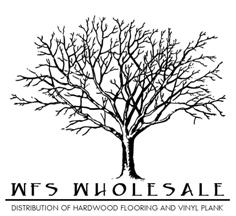 2mm Glue Down Vinyl Plank Installation InstructionsPRE-INSTALLATION PROCEDURES
Job Site Evaluation
1. Examine the driveway and landscaping surrounding the building.  Be sure that they slope away and direct water away from the foundation.

2. All gutters and downspouts should be in place, directing water away from the building.

3. The building should be closed in with all outside doors and windows in place. 

4. All concrete, masonry, framing members, drywall, paint and other "wet" work should be thoroughly dry.

5. The wall coverings should be in place and the painting completed except for the final coat on the base molding. (When possible, delay installation of base molding until flooring installation is complete.)

6. Basements and crawl spaces must be dry and well ventilated. (Crawl space must be a minimum of 24" (600 mm) from the ground to underside of joists. A ground cover of 6-8 mil black polyethylene film is essential as a vapor barrier with joints lapped six inches and taped.  The crawl space should have perimeter venting to a minimum of 1.5% of the crawl space square footage. These vents should be properly located to foster cross ventilation). 

7. Permanent air conditioning and heating systems should be in place and operational.

8. The installation site should have a consistent room temperature of 60-70 degrees F and humidity of 35-55% for 14 days prior, during and after installation for a for proper living environment.

9. HVAC Systems should be in place and working 10 days before installation.

10. Substrates must be checked for moisture and akali content using the appropriate testing methods.

SUITABLE SURFACES
Concrete:  Concrete substrates cured a minimum of 90 days, must be clean, dry and structurally sound, with a minimal compression strength of 3,500 psi.  Smooth and flat within 1/8” in 6 ft or 3/16” in 10 ft.  Free of all surface contaminates, such as dust, paint, grease, oils and solvents.  All existing adhesive residue must be mechanically removed, do not use any chemical removal methods. Be cautious of sealed slabs, use a simple water test to test for the slabs porosity.  All slabs should be checked for moisture and alkalinity.  Calcium Chloride test results must never exceed 5lbs per 1000 s/f per 24 hr period (MVER).  Alkalinity should be between 7-9.

Lightweight Concrete:  A minimal density should be greater than 90 lbs per cubic ft.
A minimal compressive strength of 2,500 psi or greater.  Gypsum based substrates are not recommended.

Wood Substrates:  Plywood, standard double-layer construction of 1” minimum.
Rigid with zero vertical deflection.  APA Underlayment Grade, smooth and flat within 1/8” in 6 ft or 3/16” in 10 ft span.  Free of all surface contaminates, such as dust, paint, grease, oils and solvents.

Any surface irregularities which may transfer thru to the finished surface, must be addressed mechanically or by adding a Portland based leveling compound, per that manufacturers specifications.

Radiant Heat:  Accenture Resilient Vinyl may be installed over radiant heated floors (Surface temperature must never exceed or sustain 85ºF).  System must be operative for minimum of 2 weeks to remove substrate moisture.  Turn off heat, 3 days prior to installation and min. of 5 days after installation.  Slowly over 24 hr time frame return to normal operating temp. Surface temperature must never exceed or sustain 85ºF. Consult radiant heat manufacturers recommendations. 

UNSUITABLE SURFACES
Unsuitable surfaces include, but are not limited to : Damp or wet concrete, rough surfaces, any cushioned underlayment, particleboard, OSB,
Hardboard, treated plywood, strip wood floors, chip boards, wafer boards,   
Masonite, un-smooth plywood, non-underlayment grade plywood, Cementous backer boards, VCT, asphalt tile, rubber tile. Rough, heavy textured and/or uneven surfaces may telegraph through the vinyl and distort the finished surface. This product is not suitable in rooms that could potentially flood or rooms that have damp concrete or saunas. Do not install this product in areas which are exposed to long term direct sunlight and or extreme temperature changes.

Resilient Vinyl may be installed on all grade levels including basements.  Although Vinyl is water resistant, moisture issues must be identified and corrected prior to any installation.

“INSTALLATION IMPLIES ACCEPTANCE”
Any appearance or performance related issues that are associated with underlayments and or substrates are the responsibility of the home owner, installer, and underlayment manufacturer.

WARNING: DO NOT REMOVE OLD RESILIENT VINYL FLOORING.THESE PRODUCTS MAY CONTAIN EITHER ASBESTOS FIBERS OR CRYTALLINE SILICA, WHICH CAN BE HARMFUL TO YOUR HEALTH.  Consult the Resilient Floor Covering Institute.

PREPARATION
The vinyl planks and your chosen adhesive should be allowed to acclimatize at room temperature approx 65-70ºF for 48 hours prior to installation (Excessive cold or heat can affect the size of individual planks).  Must be stored horizontally, flat, no more than 6 cartons high, off the floor to allow for air circulation. Carefully check planks for any defects before installation. Check that all BATCH NUMBERS and ITEM NUMBERS are the same and that you have purchased sufficient material to complete the job. Remove any traces of glue or residue from the previous flooring.

See Acceptable Substrates and minimal requirements.

GETTING STARTED:
Determine the direction that the flooring will be installed.  Installation parallel to the longest wall is recommended for best visual effects.  Undercut all door jambs by turning a plank upside down and using a handsaw to cut away the necessary height so that planks slide easily under the frames.  Remove any existing base, quarter round, shoe molding and door thresholds.  Sweep or vac to remove any debris.  Floor should be installed from several cartons at the same time to insure a good color and shade mixture.

Note:  Always select a premium quality adhesive.  Vinyl may be installed
by using the wet lay or pressure sensitive methods.  Consult your chosen adhesive manufacturer’s instructions/guidelines for acceptable conditions, substrates, and applications.

INSTALLATION FOR VINYL PLANKS: 
Room Layout 
A) Find the center point of the room, mark it.  Strike a line.
B) Obtain a true 90 degree angle using a Carpenters Square.
C) Measure and strike a 2nd line to divide the room into 4 equal sections.
D) Measure the distance from the center line to the wall, parallel to the length of the planks.
E) Divide the measurement by the width of the plank.  If less than ½ of a plank remains, adjust the line to compensate.  This should allow for a wider border plank and help avoid overly narrow planks upon completion.


Plank Layout
A) Carefully trowel adhesive onto ½ of the area, do not cover your marked lines.  After allowing sufficient flash/open time per adhesive manufacturers guidelines.  Carefully place the 1st plank at the right angle junction of your marked lines.
B) Continue to install additional planks flush along the line while making sure all butt joints are tight against adoining planks.  The 1st row of planks must be perfectly straight along the line.  Do not slide planks.  Avoid adhesive on the planks edges/end and surface.
C) Continue to install planks into the adhesive using the “row by row” or “pyramid method”.  Break end joints a minimum of 8” for a better overall appearance.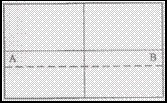 

Finishing Border
A) Measure the distance from the last plank to the wall.
B) Mark the plank and cut along the mark.
C) Lay the plank into place, making sure the cut edge is against the wall.  NOTE: Always butt Factory Edge Against Factory Edge.
D) For irregular shapes, use craft paper or cardboard to create a template.

Important:  All vinyl must be rolled in both directions with a 100-lb flooring roller after installation.  Use a hand roller, applying sufficient pressure to roll areas that cannot be reached with a 100-lb roller.Complete the remaining installation using the same previous methods.
Immediately clean any adhesive residue from vinyl surface.
Carefully follow your chosen adhesive manufacturers recommendations for adhesive cure times before setting furniture and opening the floor to foot 
traffic.Completing the job:
Install baseboards and or quarter round around the perimeter of the installation.  Install door transition moldings.  Sweep or vac up any remaining debris.  Clean as necessary with a quality resilient vinyl floor cleaner.

To prevent surface damage avoid rolling heavy appliances and furniture directly on the floor, use plywood or hardboard if necessary. Apply felt flooring protectors to all furniture legs.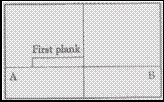 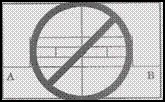 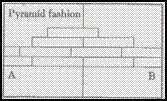 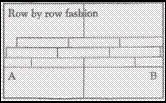 